短宣手记 — 林俊牧师新年冬至圣诞来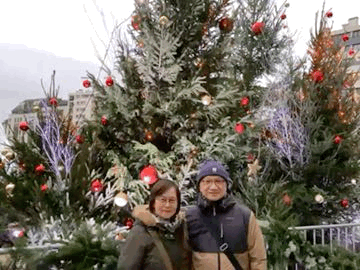 教会圣历的新年是将临期第一个主日开始，多是十二月首主日，是以敬虔的心等候庆祝主耶稣二千多年前降临的生日，更以期盼的心等候主快些再临。主首次降临显示祂重视人的生命及各种存在物的尊严及生活的质素，但这个崇尚权利物欲的世界，却充斥著各种哀伤痛苦的事，尤其是多发生在弱势弱国的人身上。天时人事常变，心灵力量常补充不及，惟有多在教会节期的灵性操练默想中取得生命养分。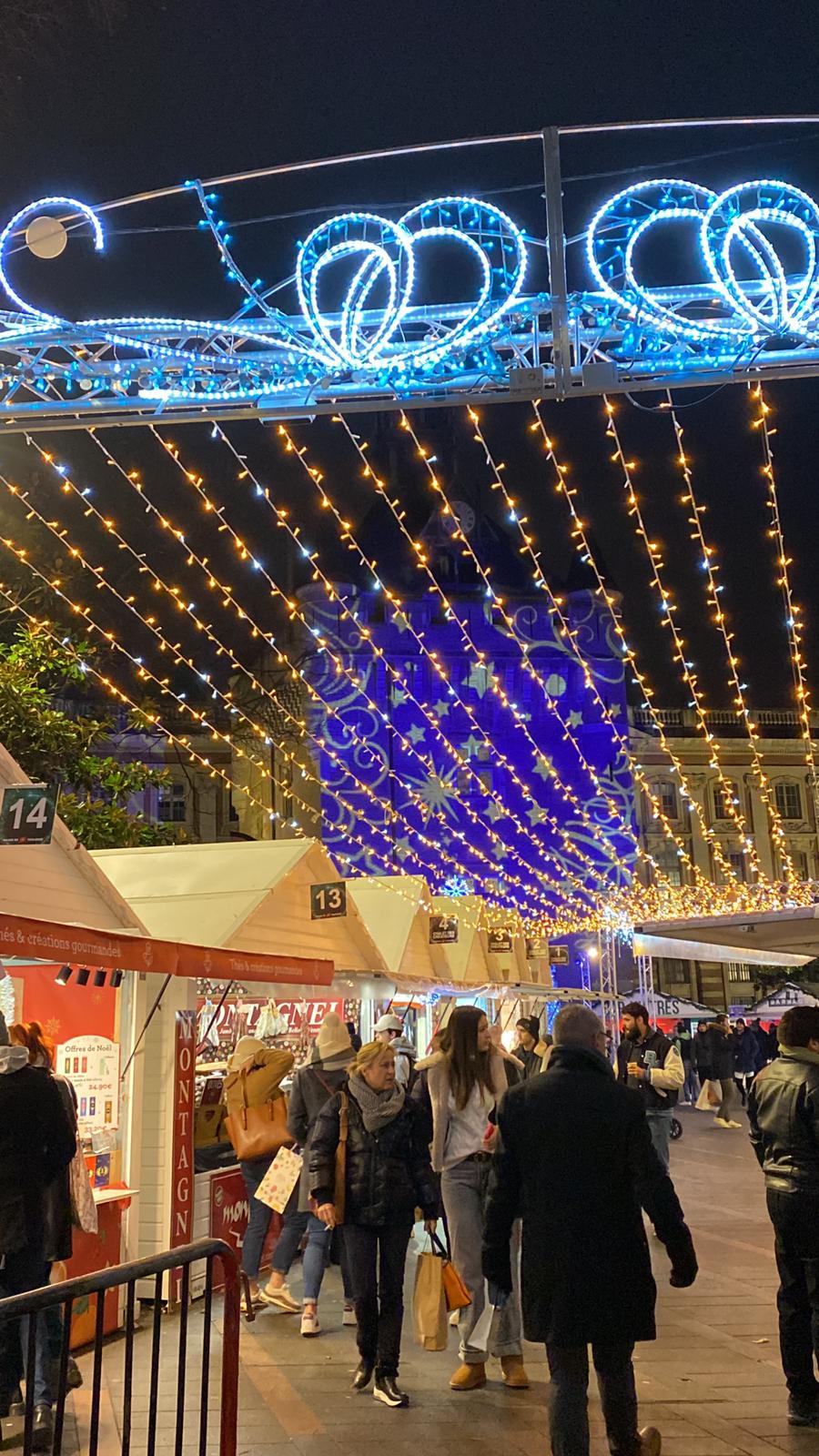 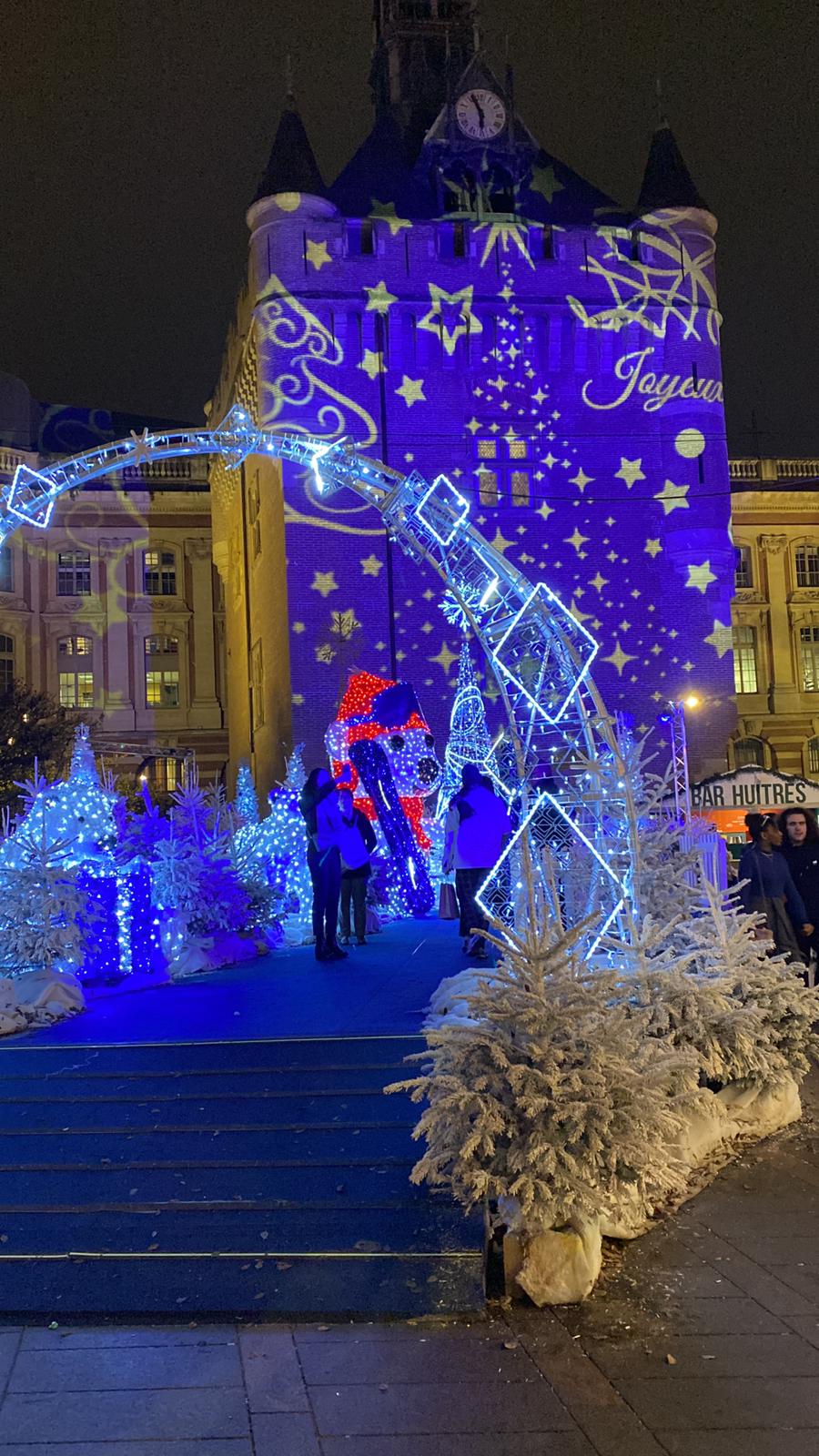 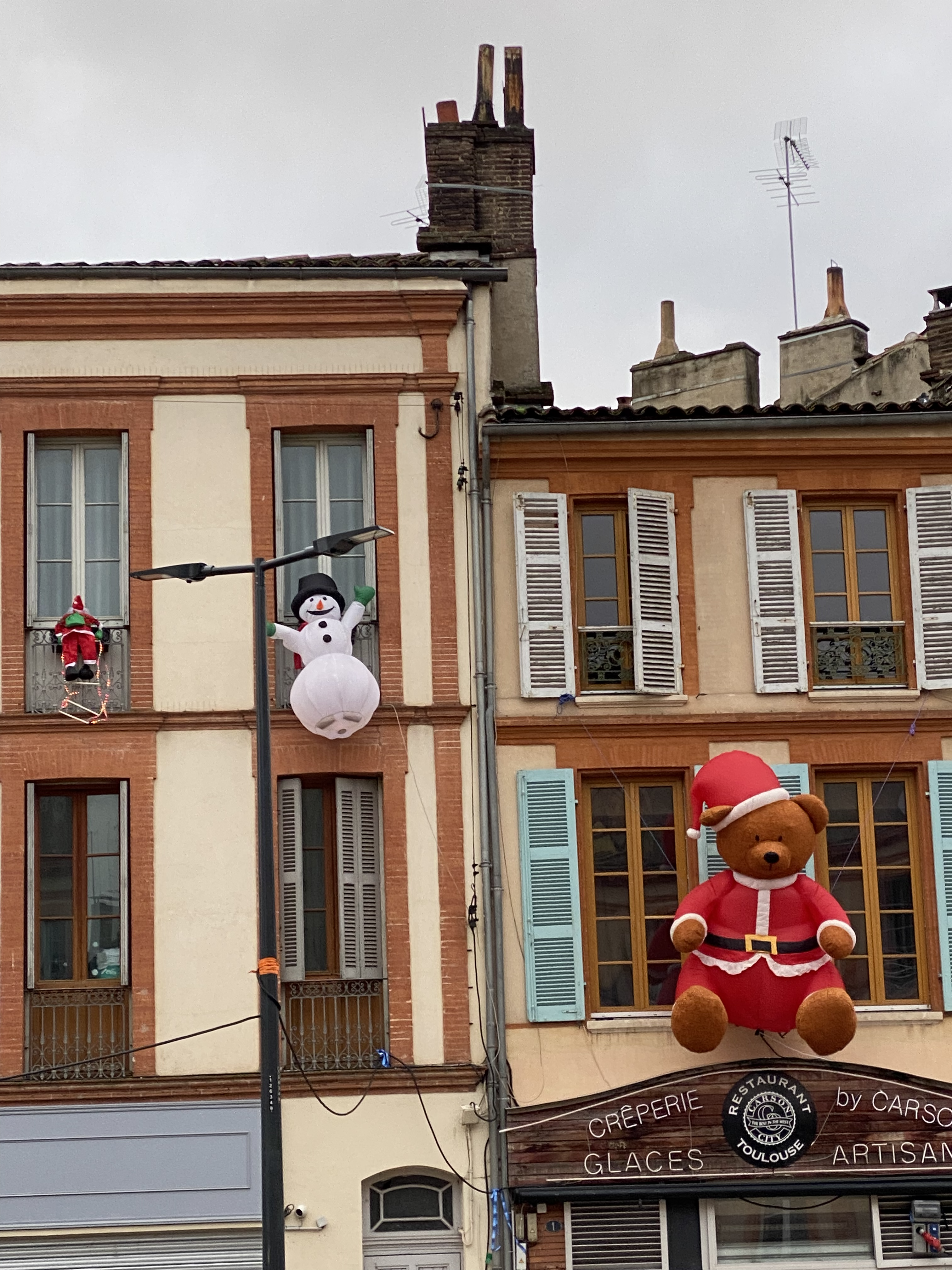 何苦悲秋伤春生命如季节交替如常，纵使有万般回忆，也随著时光或人去而流逝。转眼间已到立冬，一年将终，感觉是轻松，还是虚空？在法国宣教，我学到互相微笑问安，下车多谢及道别司机，为下一位进门的人推门，随时给别人帮一下手……，在这里也许少了亲情友情，但仍然可以有温情，上帝在初冬为悲秋的人粉饰壮丽的世界，也为我和师母带来她的姐姐妹妹，千里迢迢来到这里送来暖暖亲情，慰藉因弟兄姊妹离世或罹患重病而挂虑了的我们，实在深深遗憾不能亲自陪伴他们面对难关。主的爱顾使我重担未有卸下，心情却可轻省。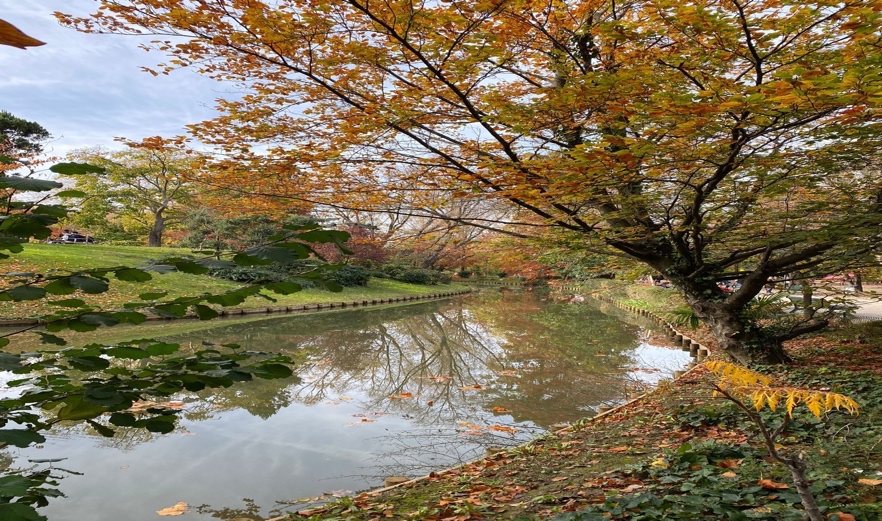 覆巢之下无完卵
新冠病毒肆虐全球近四年，为了能来法国宣教，我打了两针疫苗，同时「守身如玉」，尽量谨慎防疫，却在十月一日终于守不住中招了。对于身在外地又是心脏和肝脏长期病患者又步入晚年的人来说，总会有多些忧虑。首先想到的是若有「长新冠」，我能否继续「金龄宣教」，会不会就此为宣教路画上句号。卧床长达七天之煎熬，很感受新冠病毒的在全身威力，加上心里的各种忧虑，是受尽内外夹击。我心中慨叹今天全球活在疫情中，覆巢之下无完卵！被倒翻的雀巢岂有完好的蛋！我岂能逃过此劫？

在这段养病期间，又碰上世界发生骇人的以色列与巴勒斯坦之战，加上打了年多的俄乌之战，及刚发生在九月尾的阿塞拜疆与亚美尼亚之战，牵涉其中的国家之多，其实已经接近是世界大战的规模！人类像中了邪一样迷恋战争的力量去解决领土权益的问题、永续权位、千秋功名的诱惑，弄得生灵涂炭，哀鸿遍野，这是文明的人类的「文明」吗？居于暂时平静偷安幸存的人，覆巢之下复有完卵乎！此时此刻的宣教能做些什么？ “主说：我饿了，你们给我吃；渴了，你们给我喝；我作客旅，你们留我住；我赤身露体，你们给我穿；我病了，你们看顾我；我在监里，你们来看我。我实在告诉你们：这些事你们既作在我这弟兄中一个最小的身上，就是作在我身上了。” (太廿五35-36，40)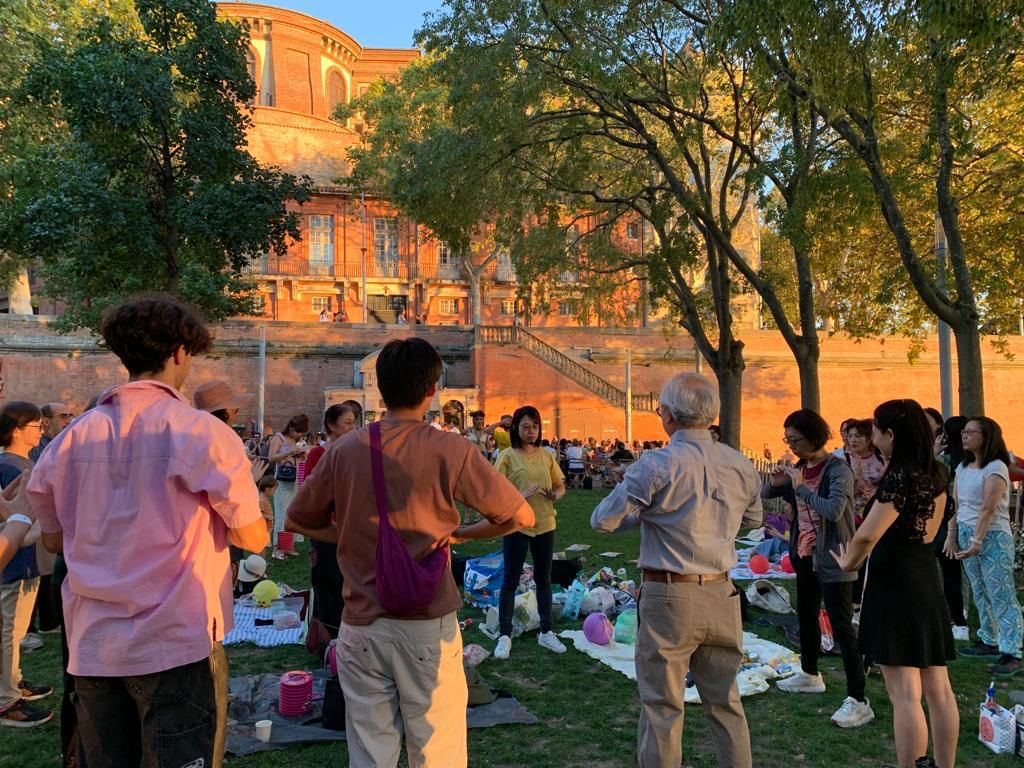 今天面对社会在苦难中，已少听说教会增长了，但多讲教会或机构的生存策略、灵修生活、末日启示及宣教布道等。却很少过问我们「最小」的弟兄在那里？我们有否多去了监狱、露宿公园、贫民区、医院、难民营或宣教工场等地方吗？最小的弟兄在他们的处境中容易找到信徒的临在吗？谁是他们的邻舍？那些得主力量恩福的人在那里呢？今年很感恩有短宣队中秋来访，带了贺节月饼灯笼等应节食品及图卢兹弟兄姊妹所需的药品用品，所做的贺节活动，唱的歌，真诚的关心问候，慰藉了我们这些远方的华人的思乡情怀，看到参加者被祝福的表情，我也深感安慰。似乎只像是一杯远洋来凉水，却竟能如此滋润人心。感谢主。霜叶红于二月花十二月初寒未下雪，但身心都似深寒中，也许送炭的未送到，却要消化令我难过的消息，一位认识很久的中年姊妹安息。似乎在秋末冬初的落叶天中，只有悲秋陪著悲伤，但在仍未落下的凋零枝叶上，却看到秋霜红叶🍁在展姿，媲美二月的春花。大自然正在为我上了一课生死教育。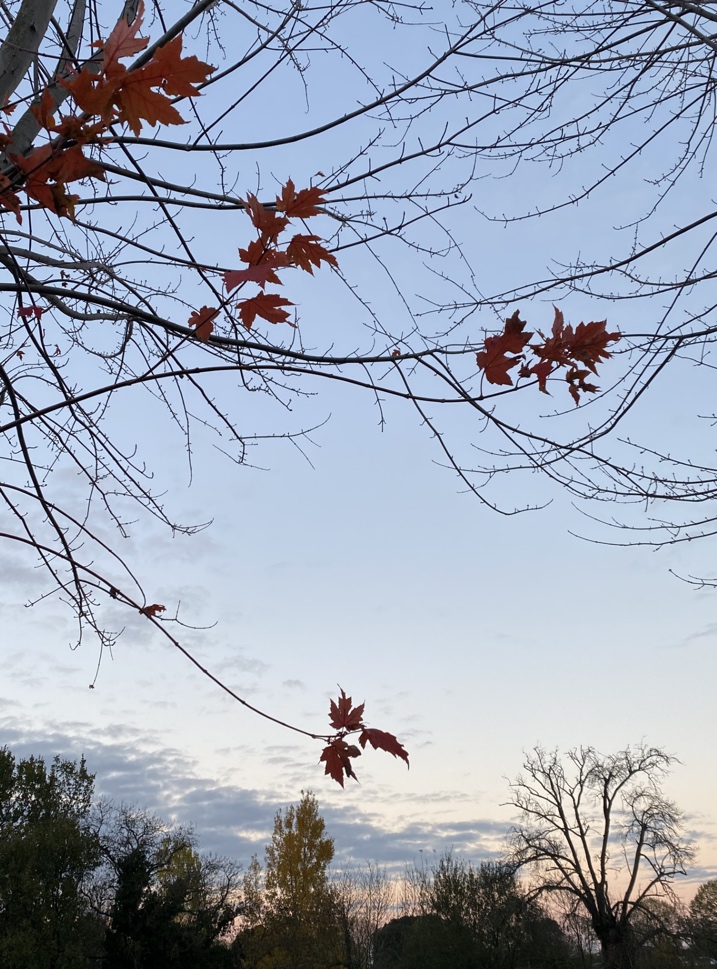 我十分感谢她支持丈夫来协助我，使我在教会任职时得到无限的支援。她虽是像个透明的人，像没有人见到她，注意她的存在，但是她平静地相夫教子，与家人亲人友人常在，显示她与神同行的能耐。她的离世给我的哀愁虽是淡淡的，但却是久久未能释怀的。她是值得人深深的怀念。生命不一定需要灿烂夺目，却需要实在，无论有多少力量和资源，能担负起当负的责任已经是不平凡，值得佩服。宣教和牧养工作也是这样的细意耕耘，相信涓涓不壅，终为江河。在她身上我体会什么是尽心尽力尽意爱神爱人，就是肯不辞劳苦，持续服侍，不计成败，默默耕耘，坚守岗位，不怨不尤，直至「成了」。求主帮助我也能学会如此。何苦悲秋伤春生命如季节交替如常，纵使有万般回忆，也随著时光或人去而流逝。转眼间已到立冬，一年将终，感觉是轻松，还是虚空？自己的感觉，是骗不了自我。这一年穿梭于法国、荷兰和香港，面对自己及弟兄姊妹经历生死病康，生活如五味架。而世界也经历从未有过的纷乱。人类对正邪分辨的困扰和分化，也似乎未有过那么大。最悲哀的莫过于分化带来的创伤及因政治斗争仇杀带来的哀鸿遍野，叫这世界骤变为地狱。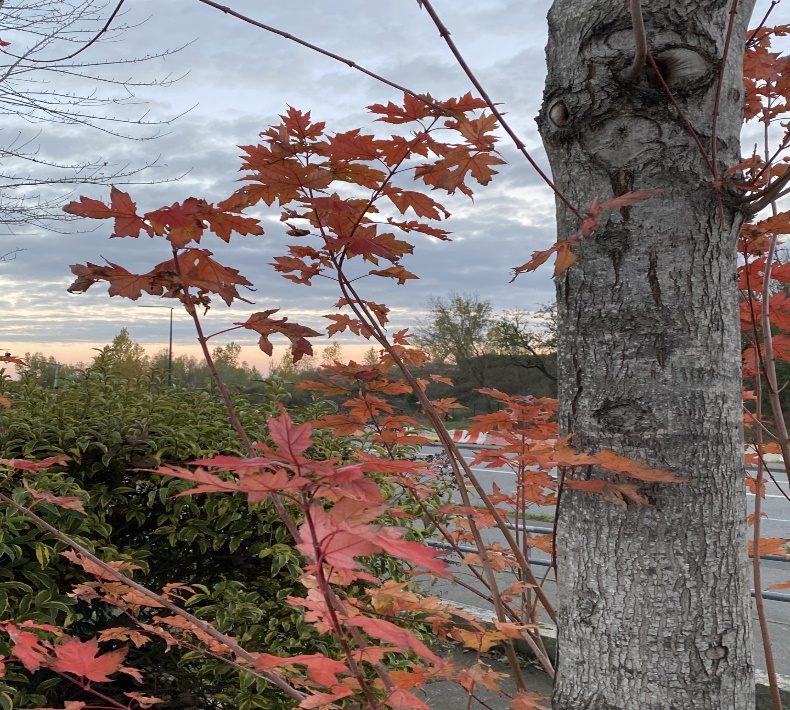 在法国宣教，我学到互相微笑问安，下车多谢及道别司机，为下一位进门的人推门，随时给别人帮一下手…，在这里也许少了亲情友情，但仍然可以有温情，上帝在初冬为悲秋的人粉饰壮丽的世界，也为我和师母带来她的姐姐妹妹，千里迢迢来到这里送来暖暖亲情，慰藉因弟兄姊妹离世或罹患重病而挂虑了的我们，实在深深遗憾不能亲自陪伴他们面对难关。主的爱顾使我重担未有卸下，心情却可轻省。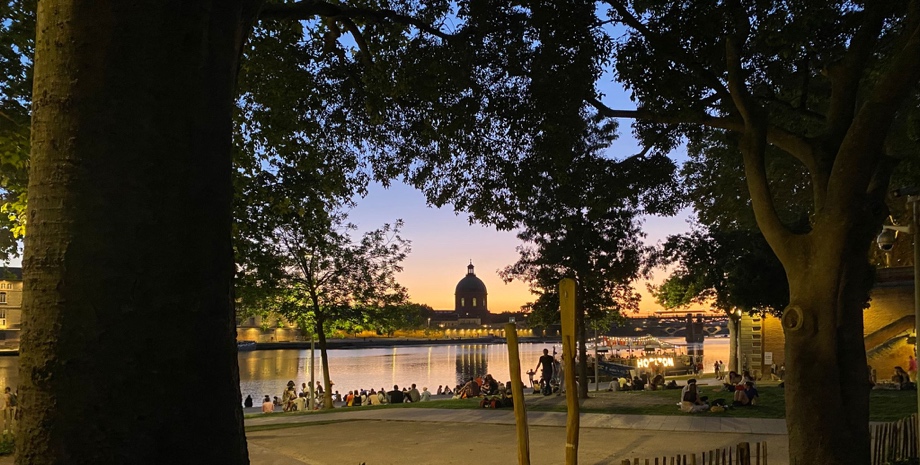 《环球华人宣教学期刊》第七十五期 Vol 9, No 1 (January 2024)